California Public Utilities Commission
505 Van Ness Ave., San Francisco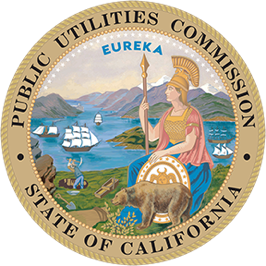 _________________________________________________________________________________FOR IMMEDIATE RELEASE 						         PRESS RELEASEMedia Contact: Terrie Prosper, 415.703.1366, news@cpuc.ca.gov 		    Docket #: A.22-09-016CPUC Provides More Numbers for 530 Area CodeSAN FRANCISCO, June 8, 2023 - The California Public Utilities Commission (CPUC) today acted to ensure that telephone numbers continue to be available to meet the demand in the geographic region served by the 530 area code by approving a second area code (called an overlay) that will provide additional numbering resources while minimizing customer inconvenience. The new area code to overlay the 530 area codes is 837.The 530 area code is projected to run out of available prefixes (the first three numbers after the area code in a telephone number) during the third quarter of 2025. The CPUC’s action today approves the request of the North American Numbering Plan Administrator, the neutral third-party area code relief planner for California, for an area code overlay. No existing customers will be required to change their area code or specific telephone number. The new overlay area code of 837 will be available for new telephone number assignments in the same region as the 530 area code upon exhaust of available prefixes in the existing 530 area code.The 530 area code covers most of the northeastern portion of California, including all or portions of Alpine, Butte, Colusa, El Dorado, Glenn, Humboldt, Lassen, Modoc, Mono, Nevada, Placer, Plumas, Shasta, Sierra, Siskiyou, Solano, Sutter, Tehama, Trinity, Yolo, and Yuba counties. It serves cities and communities including but not limited to Chico, Davis, El Dorado Hills, Oroville, Paradise, Placerville, Red Bluff, Redding, South Lake Tahoe, Truckee, Woodland, and Yuba City, as well as unincorporated areas.An area code overlay adds an additional area code to the geographic region served by the existing area code(s). Therefore, multiple area codes co-exist within the same geographic region. Existing 530/837 customers will retain their area code and specific telephone number(s). Customers will continue to dial the three-digit area code for all calls to and from telephone numbers with the 530 and 837 area codes. The price of a call will not change due to the overlay. Customers can still dial just three digits to reach 911, as well as 211, 311, 411, 511, 611, 711, and 811.Below are some tips to help prepare for the area code overlay:Contact security or alarm vendors to update dial-up numbers to avoid a break in security routines and contacts.Reprogram equipment or features, i.e., automatic dial, speed-dial, call forwarding, modems for computer or Internet dial-up access, etc.Update items like stationery, checks, etc., to include your area code + telephone number.Provide your area code and telephone number, not just the telephone number, as needed.When asking for someone’s number, remember to ask for the area code too.Remember that the previous area code and the new area code will co-exist within the same geographic region.The 530 area code was formed in 1997 when the CPUC approved an area code split of the 916 area code, introducing the 530 area code. The proposal voted on is available at docs.cpuc.ca.gov/PublishedDocs/Published/G000/M510/K793/510793832.PDF.Documents related to the proceeding are available at apps.cpuc.ca.gov/p/A2209016. More information on 530 area code is available at www.cpuc.ca.gov/530areacode. The CPUC regulates services and utilities, protects consumers, safeguards the environment, and assures Californians’ access to safe and reliable utility infrastructure and services. For more information on the CPUC, please visit www.cpuc.ca.gov.###